Соотнести типичные признаки погоды с атмосферными процессамиАтмосферные процессы: циклон; антициклон; холодный или теплый атмосферный фронт.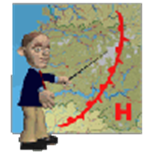  № Типичные признаки погоды Атмосферные процессы1Сплошная полоса слоисто-дождевых облаков сотни километров шириной2Высокие температуры воздуха летом, очень низкие – зимой3Высокое атмосферное давление4Низкое атмосферное давление5Шквалы, грозы, осадки ливневого характера6Увеличение облачности и влажности, выпадение осадков, понижение температуры воздуха летом, оттепели – зимой7Появление на небосклоне перистых облаков, а затем перисто-слоистых и слоисто- дождевых8Погода устойчивая                     9Погода неустойчивая10Ясная, безоблачная сухая погода11Ветры слабые, иногда даже штили12Погода ветреная, скорости ветра значительные